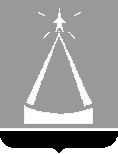 ГЛАВА  ГОРОДСКОГО  ОКРУГА  ЛЫТКАРИНО  МОСКОВСКОЙ  ОБЛАСТИРАСПОРЯЖЕНИЕ14.03.2022 № 71-рг.о. ЛыткариноО внесении изменений в План контрольных мероприятий Администрации городского округа Лыткарино по осуществлению внутреннего муниципального финансового контроля в 2022 годуНа основании решения Совета депутатов городского округа Лыткарино от 27.01.2022 №182/24 «Об упразднении органа Администрации городского округа Лыткарино с правами юридического лица – Управления архитектуры, градостроительства и инвестиционной политики г. Лыткарино»:       1. Внести изменения в  План контрольных мероприятий  Администрации городского округа Лыткарино по осуществлению внутреннего муниципального финансового контроля в 2022 году, исключив из него   пункт 8. 2. Начальнику сектора муниципального контроля отдела экономики и перспективного развития Администрации городского округа Лыткарино Е.М. Дерябиной обеспечить размещение настоящего распоряжения на официальном сайте городского округа Лыткарино в сети Интернет.3. Разместить в установленном порядке изменения в План контрольных мероприятий Администрации городского округа Лыткарино по осуществлению внутреннего муниципального финансового контроля в 2022 году в Единой информационной системе в сфере закупок.4. Контроль за исполнением настоящего распоряжения возложить на заместителя Главы Администрации городского округа Лыткарино Е.В. Бразгину. К.А. Кравцов